Friedrich-Dessauer-Gymnasium 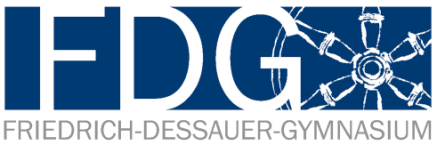 OBERSTUFENGYMNASIUM DER STADT FRANKFURT AM MAINFormblatt zur Besonderen Lernleistung als 5. Prüfungsfach im Abitur:  „Antrag auf Einbringung einer BLL im Abitur“ nach § 22 (3) und § 37 (4-6) OAVO vom 20. Juli 2009, zuletzt geändert durch Verordnung v. 15.7.2016Letztmöglicher Termin der verbindlichen Anmeldung: 27.09.2019Vor-und Nachname des Schülers/der Schülerin: 			Tutor/in:_______________________________________________			________________Hiermit beantrage ich, eine besondere Lernleistung im Abitur einbringen zu können.Die rechtlichen Rahmenbedingungen sowie die formalen und inhaltlichen Vorgaben der Schule sind mir bekannt.Schulisches Referenzfach: ______________________________________________________Thema: ______________________________________________________________________________________________________________________________________________Inhaltliche Eingrenzung des Themas:___________________________________________________________________________Arbeitstechniken/Vorgehensweise:______________________________________________________________________________________________________________________________________________________Betreuende/r Lehrer/in:________________________________________________________Zustimmung d. Lehrerin/ Lehrers durch Unterschrift: ________________________________Frankfurt, ________________	  ____________________________________		       Unterschrift d. Schüler/inZustimmung der Schulleitung:	  Frankfurt, ________________	  ____________________________________		       Unterschrift der Schulleitung